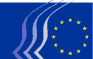 Europees Economisch en Sociaal ComitéBrussel, 5 mei 2017Inhoudsopgave1.	Institutionele zaken	32.	Economische governance / financiële instrumenten	53.	Vervoer	64.	Energie	75.	Digitalisering	126.	Industrie	147.	Consumenten	158.	Externe Betrekkingen	17De zitting van 26 en 27 april 2017 werd luister bijgezet door de heer Can DÜNDAR, Turks journalist die is genomineerd voor de Sacharov-prijs 2016, door professor Dusan SIDJANSKI, erevoorzitter van het Europees Cultuurcentrum, en de heer Maroš ŠEFČOVIČ, als vicevoorzitter van de Europese Commissie belast met de energie-unie.De volgende adviezen werden goedgekeurd:Institutionele zakenEuropees defensieactieplanRapporteur:	Christian Moos (Diverse Werkzaamheden – DE)Corapporteur:	Jan Pie (Cat. 1 - SE)Referentiedocument:	EESC-2016-06865-00-00-ASHoofdpunten:Het Europees Economisch en Sociaal Comité (EESC):is voorstander van de totstandbrenging van een Europese defensie-unie (EDU) en steunt het Europese defensieactieplan (EDAP), dat ook de oprichting van een gemeenschappelijk Europees defensiefonds omvat. Het pleit voor significante kwalitatieve vooruitgang in de Europese defensiesamenwerking, aangezien de Europese defensiemarkt en -industrie te sterk versnipperd zijn, hetgeen resulteert in een ondoelmatige toewijzing van middelen, overlappingen, gebrek aan interoperabiliteit en technologische lacunes. Het EESC staat achter het streven naar strategische autonomie op bepaalde kritische industriële en technologische terreinen;constateert dat de versterking van de industriële en technologische basis van de Europese defensie en de opleiding van hooggeschoolde werknemers een sine qua non is voor de ontwikkeling van gemeenschappelijke defensiecapaciteiten;vindt dat het midden- en kleinbedrijf (mkb) speciale aandacht verdient, ook op het gebied van onderzoek en ontwikkeling voor defensiedoeleinden;is er tegen dat middelen die bestemd zijn voor economische of sociale doelen, worden gebruikt voor defensiedoeleinden;is tegen het voorstel om nationale kapitaalbijdragen aan defensie een speciale behandeling te geven in het kader van het Stabiliteits- en Groeipact. De uitgaven voor defensie mogen de publieke financiën niet in gevaar brengen;steunt de oprichting van een defensiefonds met een ‘onderzoeksonderdeel’ en een ‘capaciteitsonderdeel’. De EU-begroting moet echter worden verhoogd, omdat het onderzoek ten behoeve van defensie niet ten koste mag gaan van de uitgaven voor onderzoek in andere sectoren. Het capaciteitsonderdeel zou alleen uit nationale bijdragen mogen worden gefinancierd. De aanschaf van defensiematerieel door de lidstaten mag niet uit de EU-begroting worden bekostigd.Contact:	Adam Plezer (Tel.: 00 32 2 546 8628 - e-mail: Adam.Plezer@eesc.europa.eu)Economische governance / financiële instrumentenFinanciering van terrorisme - controle van geldbewegingenRapporteur:	Javier DOZ ORRIT (Werknemers - ES)Corapporteur:	Mihai IVAȘCU (Diverse Werkzaamheden - RO)Referentiedocument:	COM(2016) 825 final/2016/0413 (COD)Hoofdpunten:Het EESC:steunt het Commissievoorstel en is van mening dat de uitbreiding van het toepassingsgebied van de controles en de bevoegdheid van de autoriteiten om die uit te voeren en beslag te leggen, wanneer er een redelijk vermoeden van criminele activiteiten bestaat, de opsporing van meer gevallen van fraude en het vergaren van nadere informatie zal vergemakkelijken;acht het noodzakelijk om de samenwerking tussen de bevoegde autoriteiten onderling en tussen de lidstaten te verbeteren met het oog op een zo efficiënt mogelijke tenuitvoerlegging van de nieuwe verordening;stelt voor dat de Commissie, na uitvoerige raadpleging en studie, een plan opstelt om het gebruik van contant geld in de EU te reduceren. Bezien moet worden of de drempel van 10 000 EUR de juiste is;meent dat de Commissie zwaardere sancties zou moeten bepalen voor niet-naleving van die verplichting tot aangifteop de lijst van derde landen met een hoog risico die de Commissie heeft vastgesteld;vindt dat de belastingdiensten toegang moeten krijgen tot de gegevens die de controles op liquide middelen opleveren;vindt dat naast goud, ook andere “commodity’s die worden gebruikt als "zeer liquide waardedrager” moeten worden opgenomen in de definitie van liquide middelen wanneer de nieuwe verordening wordt goedgekeurd;wijst ook op het gevaar dat criminelen en terroristen prepaidkaarten gebruiken om hun activiteiten heimelijk te financieren;meent dat de gegevensbescherming aangescherpt moet worden gezien de toenemende hoeveelheid gegevens die door overheden wordt verzameld en uitgewisseld.Contact:	Krisztina PERLAKY-TÓTH(Tel: 00 32 2 546 9740 - email: Krisztina.PerlakyToth@eesc.europa.eu)VervoerVrouwen en vervoer - Platform voor veranderingRapporteur:	Madi SHARMA (Werkgevers – VK)Referentiedocument:	Verkennend advies op verzoek van de CommissieEESC-2017-00048-00-00-ACHoofdpunten:Het EESC stelt voor een EU-platform voor verandering (het platform) op te richten, dat zich zou bezighouden met gendergelijkheid in het vervoer en zich in een eerste fase voornamelijk zou richten op de arbeidsparticipatie van vrouwen in de sector. In een later stadium zouden "vrouwelijke gebruikers" als doelgroep kunnen worden toegevoegd. Het platform zou met name - maar niet exclusief - bestaan uit vertegenwoordigers op EU- en nationaal niveau van beleidsmakers, de vervoerssector en zijn vakbonden, media, reizigersorganisaties en ngo's die bereid zijn daadwerkelijk de strijd aan te gaan tegen genderongelijkheid in het vervoer.Het EESC wil hier een lans breken voor de uitvoering van genderbewust beleid aan de hand van een aantal duidelijke doelstellingen: bij de oprichting van het platform moeten de leden de taakomschrijving en werkingssfeer vastleggen, inclusief een reeks indicatoren.Het platform moet de nodige flexibiliteit aan de dag leggen en zich kunnen aanpassen aan alle dimensies van de sector en alle bestuursniveaus. Het moet transparantie en verantwoordingsplicht hoog in het vaandel voeren. Monitoring, evaluatie en jaarlijkse herziening zijn van cruciaal belang voor de geloofwaardigheid en het welslagen van het platform.Het platform kan enkel uitgroeien tot een succes als de leden zich ten volle betrokken voelen; het EESC stelt daarom voor dat het een eigen website krijgt, met een lijst van de leden en hun activiteiten en een gegevensbank van de acties, aanbevelingen, de monitoring en de evaluaties; bedoeling is dat derde partijen deze gegevens kunnen gebruiken als bron van informatie en inspiratie.Contact:	Erika PAULINOVA(Tel.: 00 32 2 546 8457 - e-mail: Erika.Paulinova@eesc.europa.eu)EnergieHerziening energie-efficiëntierichtlijnRapporteur:	Mihai MANOLIU (Werkgevers - RO)Referentiedocument:	COM(2016) 761 final – 2016/0376 (COD)EESC-2016-06911-00-00-AS-TRAHoofdpunten:Het Comité meent dat een efficiënter energiegebruik op alle terreinen een krachtig middel kan vormen om de kosten voor de Europese economie terug te dringen en het beginsel van “energie-efficiëntie eerst” kan de financiële toegankelijkheid helpen verbeteren. Energie-efficiëntie is een van de meest kosteneffectieve manieren om de overgang naar een koolstofarme economie te ondersteunen en om groei, werkgelegenheid en investeringsmogelijkheden te creëren. Het Comité zou graag zien dat:de lidstaten energie-efficiëntie proactief bevorderen, samenwerken aan gezamenlijke projecten, economische, administratieve en regelgevende belemmeringen opheffen en de richtlijn betreffende energie-efficiëntie krachtdadig ten uitvoer leggen;een zorgvuldige analyse wordt gemaakt van de invloed van de doelstellingen inzake energie-efficiëntie op de andere doelstellingen van wetgevende voorstellen inzake energie;regelingen voor energie-efficiëntie en alternatieve maatregelen worden bevorderd en beter bekend worden gemaakt bij de eindgebruiker;de lidstaten meer aandacht besteden aan sociale woningen en huishoudens die lijden onder energiearmoede; hun zou permanent goedkopere energie moeten worden gegarandeerd;maatregelen worden genomen om eindgebruikers te informeren over technieken voor gecombineerde productie van warmte en elektriciteit, slimme meters en saneringsplannen;Europese financiële instrumenten als hefboom fungeren voor particuliere financiering van energieprojecten;subsidies worden verstrekt voor projecten met een sterke sociale impact;er werk wordt gemaakt van nationale opleidingsprogramma’s voor dienstverleners inzake energie-efficiëntie en dat een goede benadering van kwaliteitsborging wordt gehanteerd;er een integrale aanpak komt en een energie-efficiënter vervoerssysteem, gebaseerd op de huidige technologische ontwikkelingen inzake voertuigen en voortstuwingssystemen.Contact:	Andrei POPESCU(Tel.: 00 32 2 546 9186 - e-mail: Andrei.Popescu@eesc.europa.eu)Wijziging van de Richtlijn betreffende de energieprestatie van gebouwenRapporteur:	Baiba MILTOVIČA (Diverse Werkzaamheden - LV)Corapporteur:	Isabel CAÑO AGUILAR (Werknemers - ES)Referentiedocument:	COM(2016) 765 final – 2016/0381 (COD)EESC-2017-00008-00-00-AC-TRAHoofdpunten:Volgens het EESC moet de richtlijn meer specifieke voorstellen bevatten voor de aanpak van energiearmoede. Hiertoe behoort onder meer het verstrekken van advies en coördinatie van maatregelen via een onafhankelijke, consumentgerichte „one-stop-shop” of agentschap.Volgens het EESC moeten de lidstaten zich in hun nationale plannen richten op de hogere ambities, zoals geschetst in de alternatieve beleidsoptie III, terwijl ze binnen het wettelijke kader van beleidsoptie II blijven, dat de basis is van de in de richtlijn vermelde herzieningen. Dit is nodig om tot een langetermijntraject te komen dat aan de ambitieuze doelstelling van de Overeenkomst van Parijs kan voldoen.Het EESC stelt vast dat in de richtlijn niet is gekozen voor stimulering van „groene” hypotheken, hernieuwbare, energiegerelateerde stadsverwarmingssystemen, maatregelen voor residentiële en commerciële opslag van energie, betere opleidingsprogramma’s voor installateurs en verbouwers en andere technische, financiële en fiscale maatregelen ter ondersteuning van een grotere energie-efficiëntie in gebouwen.Er moeten extra maatregelen worden getroffen om in alle lidstaten de vergelijkbaarheid te bevorderen van de berekeningsmethoden voor energieprestatiecertificaten (EPC’s). Bovendien moet het niet-specifieke voorstel voor een “slimheidsindicator” niet alleen het vermogen van de gebruikers van een gebouw weergeven om de energie-efficiëntie te beoordelen, maar ook om hun eigen productie en het verbruik van hernieuwbare energie te beheersen en mogelijk te maken en hun energierekening te laten dalen.Het EESC benadrukt dat er meer gebouwd en gerenoveerd moet worden en stelt vast dat het zonder innovatie onmogelijk zal zijn om de energieprestaties van gebouwen te verbeteren. De opleidingen moeten aangepast worden om de voor deze zeer gespecialiseerde sectoren vereiste vaardigheden te verbeteren.Het EESC dringt vooral aan op erkenning van de capaciteit van lokale overheden om programma’s voor energie-efficiëntie te stimuleren en te coördineren en wijst in dit verband op het groeiende potentieel van het Burgemeestersconvenant. Er moeten nieuwe manieren komen om particuliere en niet-gemeentelijke verhuurders van sociale woningen aan te zetten tot investeringen in de renovatie van ouder onroerend goed. Het initiatief „Slimme financiering voor slimme gebouwen” is een door het Comité verwelkomde stap in de goede richting.Contact:	Erika PAULINOVA(Tel.: 00 32 2 546 8457 - e-mail: Erika.Paulinova@eesc.europa.eu)Herziening van de richtlijn hernieuwbare energieRapporteur:	Lutz RIBBE (Diverse Werkzaamheden – DE)Corapporteur:	Stefan BACK (Werkgevers-SE)Referentiedocument:	COM(2016) 767 final - 2016-/0382-(COD) - EESC-2016-06926-00-00-AC-			TRAHoofdpunten:Het Europees Economisch en Sociaal Comité (EESC) is ingenomen met het voorstel van de Europese Commissie voor een herschikking van de richtlijn ter bevordering van het gebruik van energie uit hernieuwbare bronnen. Vergroting van het aandeel hernieuwbare energie is van aanzienlijk belang om de doelstellingen van de energie-unie te bereiken en om de klimaatverbintenissen van de EU na te komen. Het EESC vindt dat het voorstel tal van positieve elementen bevat; zo wordt erkend dat hernieuwbare energie voordelen biedt op economisch, sociaal en milieugebied en dat prosumenten en energiecoöperaties nieuwe spelers zijn op de energiemarkten.Volgens het EESC had het voorstel echter verder kunnen gaan. Ten eerste zou de bindende EU-doelstelling voor het aandeel hernieuwbare energie van 27 % (gecombineerd met het ontbreken van bindende nationale doelstellingen) wel eens niet genoeg kunnen zijn om de doelstellingen inzake broeikasgassenuitstootreductie en het mondiale leiderschap op het gebied van hernieuwbare energie te verwezenlijken. Ten tweede is het EESC het er volledig mee eens dat hernieuwbare energiebronnen moeten worden blootgesteld aan marktwerking, maar wijst het er wel op dat dit absoluut een gelijk speelveld op de markt vereist (wat ook inhoudt dat externe kosten moeten worden meegerekend, dat subsidies voor alle brandstoffen moeten worden afgeschaft, en dat de markt zo wordt opgezet dat kleinschaligere producenten niet worden benadeeld). Ten derde vindt het EESC het een goede zaak dat er in het voorstel ook aandacht wordt besteed aan prosumenten en energiecoöperaties, maar stelt het vast dat er verdere maatregelen nodig zijn om ze een sterkere rol op de energiemarkt te geven. Ten vierde benadrukt het EESC dat het belangrijk is om overal in Europa een slim netwerk te installeren en uit te bouwen, teneinde sectorintegratie mogelijk te maken en de marktflexibiliteit te vergroten. Ten vijfde erkent het EESC dat biobrandstoffen, met name geavanceerde biobrandstoffen, een voorname rol te spelen hebben in vooral de vervoerssector, mits ze op duurzame wijze worden gebruikt. In de discussie over biobrandstoffen is het echter ook belangrijk om de toekomstige rol van elektromobiliteit in aanmerking te nemen.Contact:	Kristian KRIEGER(Tel.: 00 32 2 546 8921 - e-mail: Kristian.Krieger@eesc.europa.eu)Governance van de energie-unieRapporteur:	Brian CURTIS (Werknemers – UK)Referentiedocument:	COM(2016) 759 final – 2016/0375 (COD)		EESC-2016-06870-00-00-AC-TRAHoofdpunten:Het Comité staat achter de voorgestelde governanceverordening. Die schept een kader waarbinnen de lidstaten voor hun eigen nationale energie- en klimaatplannen de goedkoopste keuzes kunnen maken, en verkleint het risico op 'gestrande' infrastructuuractiva. Dat is echter onwaarschijnlijk, tenzij de verordening op bepaalde punten wordt gewijzigd. Er zijn bijbehorende flankerende maatregelen nodig om op nationaal, regionaal en lokaal niveau een sociale consensus tot stand te kunnen brengen over de vraag hoe het beste kan worden omgegaan met de sociaaleconomische en technische implicaties van een rechtvaardige energietransitie.Meer specifiek stelt het EESC onder meer de volgende aanpassingen van de voorstellen voor: expliciete verwijzing naar de broeikasgasemissiestreefcijfers voor 2050 en indicatieve referentiewaarden voor 2030 ten aanzien van de nationale bijdragen aan hernieuwbare energie en energie-efficiëntie; nadruk op de verantwoordelijkheid van de lidstaten om op doeltreffende en proportionele wijze bij te dragen aan de bindende EU-streefcijfers en om hun overeengekomen bijdragen voor 2030 in nationale wetgeving vast te leggen; versterking van de doeltreffendheid van de rapporteringsgegevens op nationaal en EU-niveau; mogelijkheid tot aanpassing van de nationale plannen als de afspraken van Parijs evolueren; versterking van de transparantie en input van het maatschappelijk middenveld op nationaal en EU-niveau; opname van een referentiedefinitie van energiearmoede met het oog op monitoring in de hele EU; meer details over de compenserende financiële bijdragen (als een lidstaat zijn nationale streefcijfers niet naleeft) en de rol van het financieringsplatform.Contact:	Kristian KRIEGER(Tel.: 00 32 2 546 8921 - e-mail: Kristian.Krieger@eesc.europa.eu)Pakket schone energie voor iedereenRapporteur:	Ulrich SAMM (Werkgevers - DE)Corapporteur:	Toni VIDAN (Diverse Werkzaamheden - HR)Referentiedocument:	COM(2016) 860 final		EESC-2016-06894-00-00-ACHoofdpunten:Het EESC is ingenomen met het “schone energie”-pakket, dat als doel heeft de omschakeling van de EU-economie op schone energie te versnellen, te transformeren en te consolideren, zonder het belangrijke streven naar nieuwe banen en economische groei uit het oog te verliezen. Het voorgestelde pakket omvat belangrijke voorstellen op het gebied van duurzame energie en de opzet en regulering van de elektriciteitsmarkten, energie-efficiëntie en de energieprestaties van gebouwen, energie-innovaties, vervoer en bestuur, die voor het merendeel op bijval van het Comité kunnen rekenen. Maar onder verwijzing naar negen andere adviezen over de afzonderlijke voorstellen van het pakket “schone energie” noemt het Comité ook een aantal problemen waar het maatschappelijk middenveld en de medewetgevers zich bewust van dienen te zijn.Zo waardeert het EESC het optimistische beeld dat de Commissie schetst, waarbij het vooral om de positieve invloed van duurzame energie op de industriële productie en de werkgelegenheid gaat, maar vraagt het ook aandacht voor de risico’s die aan de transitie kleven. Ten tweede waardeert het EESC het dat consumenten en burgers volgens de Commissie centraal moeten komen te staan in de energie-unie, maar vraagt het zich af of de voorgestelde regelgeving wel specifiek genoeg is om dit te kunnen waarmaken. Ten derde zijn energie-efficiëntie en duurzame energie weliswaar van essentieel belang voor de verwezenlijking van de klimaatdoelen van de EU, maar is het de vraag of op de energiemarkten voor alle partijen wel gelijke voorwaarden gelden, want bij gebrek daaraan kan duurzame energie niet concurreren met andere energiebronnen. Ten vierde betwijfelt het EESC ten zeerste of verschillen in uitvoering en ambitie tussen de lidstaten wel met de voorgestelde verordening over de governance van de energie-unie kunnen worden opgelost. Ten vijfde is het een goede zaak dat de EU een waarnemingspost voor energiearmoede wil opzetten, maar blijft er voor de bestrijding hiervan een gecoördineerde aanpak nodig. Ten slotte maakt het EESC zich zorgen over de financiële ondersteuning van het pakket.Contact:	Kristian KRIEGER(Tel.: 00 32 2 546 8921 - e-mail: Kristian.Krieger@eesc.europa.eu)DigitaliseringDigitalisering en innovatieve bedrijfsmodellen in de Europese financiële sector: gevolgen voor de werkgelegenheid en klantenRapporteur:	Carlos TRIAS PINTÓ (Diverse Werkzaamheden – ES)Corapporteur:	Pierre GENDRE (Cat. 2 - FR)Referentiedocument:	EESC-2016-05526-00-00-ASHoofdpunten:Het vertrouwen in en de stabiliteit van de financiële sector dienen beslist hersteld te worden. In dit verband is het van cruciaal belang dat de overgang van het oude (traditionele) naar het nieuwe bankenstelsel in goede banen wordt geleid. In de context van het integratieproces rond de bankenunie en de digitale eengemaakte markt in de EU moet dan ook adequate regelgeving worden ingevoerd die ruimte biedt voor groei en innovatie terwijl tevens de bescherming van consumenten en werknemers in de financiële sector gewaarborgd wordt.Om een echt eengemaakte Europese financiële markt tot stand te brengen zou het beleid van de Commissie een gelijk speelveld qua innovatie moeten ondersteunen. Als algemeen beginsel moeten voor traditionele financiële dienstverleners en FinTech-bedrijven grotendeels vergelijkbare voorwaarden gelden met betrekking tot regelgeving, consumentenrechten, arbeidsvoorwaarden en verplichtingen inzake toezicht, uitgaande van de regel dat dezelfde activiteit onder dezelfde regelgeving en hetzelfde toezicht moet vallen.Voor de hele innovatiecyclus moet een consequente risicogebaseerde regelgevingsaanpak worden gehanteerd, die zowel gevestigde bedrijven als nieuwe marktdeelnemers een evenredig en vereenvoudigd regelgevingskader biedt om in samenwerking met de regelgevers nieuwe technologieën en bedrijfsmodellen uit te proberen.Inzicht in FinTech vergt nieuwe vaardigheden van iedereen: regelgevers, toezichthouders, stakeholders in het financiële ecosysteem en de bevolking als geheel.Door de digitalisering in de financiële sector staan tal van banen op de tocht en zien werknemers zich genoodzaakt hun competenties en vaardigheden op peil te houden. Het EESC pleit ervoor dat het bijbrengen van kennis en vaardigheden plaatsvindt op twee niveaus: 1) intern, door werknemers nieuwe taken te geven en een 'kruising' tussen de huidige financiële medewerkers van "traditionele instellingen" en FinTech-/InsurTech-bedrijven te creëren, 2) extern, door werknemers die niet in de sector kunnen blijven voor te bereiden op banen in andere sectoren.Binnen het nieuwe vlaggenschipinitiatief "coalitie voor digitale vaardigheden en banen" van het Europees Sociaal Fonds zou voorzien moeten worden in gerichte programma's ter ondersteuning van de om- en bijscholing van werknemers in de financiële sector om hen voor te bereiden op nieuwe digitale technologieën.Contact:	Alain Colbach(Tel.: 00 32 2 546 9170 - e-mail: Alain.colbach@eesc.europa.eu)IndustrieGemeenschappelijke Onderneming biogebaseerde industrieënRapporteur:	Mihai MANOLIU (Werkgevers – RO)Referentiedocument:	COM(2017) 68 final – 2017/0024 (NLE) – CESHoofdpunten:Het EESC stemt in met de essentiële verduidelijkingen die met de nieuwe verordening worden aangebracht, met name omdat de administratieve lasten voor het Bio-based Consortium verlicht worden.Contact:	Jana Valant(Tel.: 00 32 2 546 89 24 – e-mail: jana.valant@eesc.europa.eu)ConsumentenInstelling van een Europees systeemvoor reisinformatie en -autorisatie (ETIAS)Rapporteur: 	Jan SIMONS (Werkgevers – NL)Referentiedocument:	EESC-2016-06889-00-00-AS-TRAHoofdpunten:Het Comité beschouwt het plan om een Europees systeem voor reisinformatie en -autorisatie (ETIAS) in te voeren, teneinde vast te stellen of er risico's verbonden zijn aan niet-visumplichtige bezoekers die naar het Schengengebied reizen, als een momenteel onvermijdelijke stap gelet op de dreigingen die voortvloeien uit externe en interne omstandigheden.Het Comité is ingenomen met het feit dat de via het systeem verzamelde gegevens voorafgaande verificatie mogelijk maken van potentiële veiligheidsrisico's of irreguliere migratie, om de EU-burgers te beschermen tegen personen die met slechte bedoelingen naar Europa komen.Het Comité benadrukt met klem dat het ETIAS de grondrechten van de aanvragers volledig moet respecteren en dat iedere vorm van discriminatie moet worden voorkomen. Alle door het systeem verzamelde gegevens, met name die welke betrekking hebben op gevoelige informatie over gezondheid, onderwijs, criminaliteit enz., moeten worden beveiligd en de toegang ertoe dient strikt te worden beperkt tot de autoriteiten die onderzoek doen naar criminele activiteiten, terrorisme, illegale immigratie en andere dreigingen. Ook moet het ETIAS het recht van aanvragers respecteren om beroep aan te tekenen tegen de weigering om hen een reisautorisatie te verlenen of tegen de intrekking hiervan.Het Comité is zich ervan bewust dat er nog tal van technische kwesties moeten worden opgelost in verband met het ETIAS, met name de interoperabiliteit en interconnectiviteit met andere systemen voor gegevensverzameling en de governance. Het ETIAS zou gebaseerd moeten zijn op een juist evenwicht tussen risico's en veiligheid. Tegelijkertijd moet worden voorkomen dat de administratieve lasten en belemmeringen voor bezoekers die vaak naar de EU reizen verder toenemen.Er moet aandacht worden besteed aan de politieke aspecten van de opzet van het ETIAS. De betrokken landen moet worden uitgelegd waarom het verplicht is een reisautorisatie aan te vragen, en wat de voordelen daarvan zijn. De Commissie dient er ook voor te zorgen dat eventuele gelijksoortige maatregelen van de betrokken landen ten aanzien van EU-burgers evenredig zijn aan de maatregelen van de Europese Unie.Het ETIAS moet rekening houden met mensen die niet in staat zijn om online een aanvraag in te dienen en moet "aanvraagloketten" voorzien op de belangrijkste lucht- en zeehavens van vertrek en bij de belangrijkste grensovergangen aan land. Alle aanvragers moeten gebruik kunnen maken van de diensten van tussenpersonen, zoals reisagentschappen. De kosten die deze tussenpersonen in rekening brengen voor hun diensten moeten worden gecontroleerd en geëvalueerd door EU-delegaties in de derde landen.Het Comité wijst erop dat oplossingen moeten worden gevonden voor lidstaten die het Schengenacquis nog niet volledig hebben toegepast (Bulgarije, Kroatië, Cyprus en Roemenië) en die derhalve geen toegang hebben tot het SIS, het VIS en het EES.Contact:	Barbara Walentynowicz(Tel.: 00 32 2 546 8219 - email: barbara.walentynowicz@eesc.europa.eu)Externe BetrekkingenEen nieuwe Europese consensus inzake ontwikkelingRapporteur:	Ionuț SIBIAN (Diverse Werkzaamheden - RO)Corapporteur:	Mihai MANOLIU (Werkgevers – RO)Referentiedocument:	EESC-2017-00564-00-00-AS-TRAHoofdpunten:Het EESC is ingenomen met het Commissievoorstel voor een nieuwe Europese consensus over ontwikkeling, waarmee dit overkoepelende document voor het ontwikkelingsbeleid van de EU volledig in overeenstemming wordt gebracht met de Agenda 2030. Het EESC erkent de rol die de Europese consensus over ontwikkeling van het jaar 2005 heeft gespeeld in het ontwikkelingssamenwerkingsbeleid van de Europese Unie en haar lidstaten. Het verwacht dat de nieuwe consensus een soortgelijke rol zal blijven spelen.Het EESC is verheugd dat de consensus expliciet is gericht op het algemene doel van uitbanning van de armoede op basis van een benadering van ontwikkelingssamenwerking die uitgaat van rechten en gendergelijkheid, en dat er tegelijkertijd in het kader van de Agenda 2030 op wordt gelet dat niemand buiten beschouwing wordt gelaten, ongeacht zijn woonplaats, etnische afkomst, geslacht, leeftijd, handicap, godsdienst of overtuigingen, seksuele geaardheid, migrantenstatus of elke andere overweging.Volgens het EESC zou met de consensus moeten worden getracht de respectieve rollen van de Commissie en de lidstaten te omschrijven en daarbij rekening te houden met hun specifieke comparatieve voordelen op het gebied van ontwikkeling. Dit is nog belangrijker geworden nu we ervan mogen uitgaan dat het totale ontwikkelingsbudget van de EU en haar lidstaten vanwege een veranderend binnenlands politiek klimaat verder onder druk zal komen te staan. Dit impliceert ook dat de EU en haar lidstaten ontwikkelingshulp niet als hefboom mogen gebruiken om hun partners te dwingen tot samenwerking inzake doelstellingen op het vlak van economisch, buitenlands, veiligheids- en migratiebeleid.Het EESC benadrukt de rol van de sociale partners en maatschappelijke organisaties in het ontwikkelingsbeleid, en moedigt de Commissie aan om beter aangepaste financiële mechanismen te ontwikkelen om een bredere waaier van maatschappelijke organisaties te helpen, zodat meer en ook kleinere lokale organisaties toegang krijgen tot de programma's van de EU.Sociale partners en maatschappelijke organisaties moeten controle kunnen uitoefenen op de voor ontwikkelingsbeleid uitgetrokken financiële middelen. Ze dienen daadwerkelijk te worden betrokken bij de ontwikkeling, uitvoering, follow-up en evaluatie van ontwikkelingsprogramma's, opdat deze aan de reële behoeften van zo veel mogelijk mensen tegemoetkomen.Voorts is het EESC van mening dat de sociale dialoog moet worden erkend als instrument voor de tenuitvoerlegging van het ontwikkelingsprogramma. Het spoort de EU aan om met onafhankelijke werkgevers- en werknemersorganisaties (sociale partners) samen te werken om goede praktijken inzake arbeidsverhoudingen en functionerende arbeidsinstanties te bevorderen.Het EESC is van mening dat duurzame integratie staat of valt met fatsoenlijke en stabiele banen (met name voor vrouwen en jongeren) die voldoende inkomsten en duurzame waardeketens voor een hele reeks versterkte openbare diensten genereren.Contact:	Else BOONSTRA(Tel.: + 32 (0)2 546 8290 - e-mail: Else.Boonstra@eesc.europa.eu )_____________ZITTINGVAN 26 EN 27 april 2017SAMENVATTING VAN DE GOEDGEKEURDE ADVIEZENDit document is in de officiële talen op te vragen op de website van het Comité:http://www.eesc.europa.eu/?i=portal.en.documents#/boxTab1-2De genoemde adviezen kunnen online worden geraadpleegd via de zoekmachine van het Comité:http://www.eesc.europa.eu/?i=portal.en.opinions-search